ＮＰＯ“よろず”相談会　申込方法ＮＰＯ“よろず”相談会　申込方法申込み方法※事前予約制①『電話』で連絡 　　　　　TEL： 042-755-5790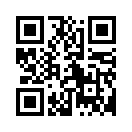 ②『相談会申込書』を記入　ホームページからダウンロードもできます                        　URL：http://www.sagamaru.org/③『Ｅメール』 or 『ＦＡＸ』で　相談日３日前までに申し込み   Ｅ-mail：sagami.saposen@iris.ocn.ne.jp　　FAX：042-755-5790会　場緑　区：ソレイユさがみ　コミュニティーゾーン相模原市緑区橋本６-2-1 シティ・プラザはしもと内中央区：さがみはら市民活動サポートセンター　オープンスペース　　　　　相模原市中央区富士見6-6-23　けやき会館３F南　区：ユニコムプラザさがみはら　総合相談コーナー　　　　　相模原市南区相模大野3-3-2　bono相模大野サウスモール3F対象者相模原市内でNPO活動をしている、もしくは活動を始めようとしている団体または個人NPO“よろず”相談会　申込書NPO“よろず”相談会　申込書NPO“よろず”相談会　申込書NPO“よろず”相談会　申込書NPO“よろず”相談会　申込書NPO“よろず”相談会　申込書NPO“よろず”相談会　申込書NPO“よろず”相談会　申込書相談希望日時月　　日（ 　）□13:00～　□14:00～　□15:00～月　　日（ 　）□13:00～　□14:00～　□15:00～月　　日（ 　）□13:00～　□14:00～　□15:00～月　　日（ 　）□13:00～　□14:00～　□15:00～月　　日（ 　）□13:00～　□14:00～　□15:00～□緑区　□中央区　□南区□緑区　□中央区　□南区フリガナ所属団体名団体登録の有無□有り　□無しフリガナ所属団体名団体登録の有無□有り　□無しフリガナ申込者氏名□男 □女□男 □女□～20代  □30代  □40代□50代   □60代  □70代～□～20代  □30代  □40代□50代   □60代  □70代～□～20代  □30代  □40代□50代   □60代  □70代～フリガナ申込者氏名□男 □女□男 □女□～20代  □30代  □40代□50代   □60代  □70代～□～20代  □30代  □40代□50代   □60代  □70代～□～20代  □30代  □40代□50代   □60代  □70代～申込者住所（〒　　　－　　　　）相模原市 ／ 市外：　　　　　市（〒　　　－　　　　）相模原市 ／ 市外：　　　　　市（〒　　　－　　　　）相模原市 ／ 市外：　　　　　市（〒　　　－　　　　）相模原市 ／ 市外：　　　　　市（〒　　　－　　　　）相模原市 ／ 市外：　　　　　市（〒　　　－　　　　）相模原市 ／ 市外：　　　　　市（〒　　　－　　　　）相模原市 ／ 市外：　　　　　市申込者連絡先TEL携帯申込者連絡先FAXE-mail活動形態□任意団体　□ＮＰＯ法人　□公益法人（財団・社団）　□個人　□その他（　　　　　　　）□任意団体　□ＮＰＯ法人　□公益法人（財団・社団）　□個人　□その他（　　　　　　　）□任意団体　□ＮＰＯ法人　□公益法人（財団・社団）　□個人　□その他（　　　　　　　）□任意団体　□ＮＰＯ法人　□公益法人（財団・社団）　□個人　□その他（　　　　　　　）□任意団体　□ＮＰＯ法人　□公益法人（財団・社団）　□個人　□その他（　　　　　　　）□任意団体　□ＮＰＯ法人　□公益法人（財団・社団）　□個人　□その他（　　　　　　　）□任意団体　□ＮＰＯ法人　□公益法人（財団・社団）　□個人　□その他（　　　　　　　）相談の概況□ＮＰＯ法人について知りたい　　□法人化を検討したい　　□既に設立している□その他（　         　　　　　　　　　　　　　　　　　　　　　　　　　　 　        )□ＮＰＯ法人について知りたい　　□法人化を検討したい　　□既に設立している□その他（　         　　　　　　　　　　　　　　　　　　　　　　　　　　 　        )□ＮＰＯ法人について知りたい　　□法人化を検討したい　　□既に設立している□その他（　         　　　　　　　　　　　　　　　　　　　　　　　　　　 　        )□ＮＰＯ法人について知りたい　　□法人化を検討したい　　□既に設立している□その他（　         　　　　　　　　　　　　　　　　　　　　　　　　　　 　        )□ＮＰＯ法人について知りたい　　□法人化を検討したい　　□既に設立している□その他（　         　　　　　　　　　　　　　　　　　　　　　　　　　　 　        )□ＮＰＯ法人について知りたい　　□法人化を検討したい　　□既に設立している□その他（　         　　　　　　　　　　　　　　　　　　　　　　　　　　 　        )□ＮＰＯ法人について知りたい　　□法人化を検討したい　　□既に設立している□その他（　         　　　　　　　　　　　　　　　　　　　　　　　　　　 　        )具体的な相談項目□設立　　□人材　　□広報　　□交流　　□企画　　□経理　　□税金　　□資金□事務所　□活動拠点　□団体情報　□ボランティア　□その他（　　　　　　　　　　　　）□設立　　□人材　　□広報　　□交流　　□企画　　□経理　　□税金　　□資金□事務所　□活動拠点　□団体情報　□ボランティア　□その他（　　　　　　　　　　　　）□設立　　□人材　　□広報　　□交流　　□企画　　□経理　　□税金　　□資金□事務所　□活動拠点　□団体情報　□ボランティア　□その他（　　　　　　　　　　　　）□設立　　□人材　　□広報　　□交流　　□企画　　□経理　　□税金　　□資金□事務所　□活動拠点　□団体情報　□ボランティア　□その他（　　　　　　　　　　　　）□設立　　□人材　　□広報　　□交流　　□企画　　□経理　　□税金　　□資金□事務所　□活動拠点　□団体情報　□ボランティア　□その他（　　　　　　　　　　　　）□設立　　□人材　　□広報　　□交流　　□企画　　□経理　　□税金　　□資金□事務所　□活動拠点　□団体情報　□ボランティア　□その他（　　　　　　　　　　　　）□設立　　□人材　　□広報　　□交流　　□企画　　□経理　　□税金　　□資金□事務所　□活動拠点　□団体情報　□ボランティア　□その他（　　　　　　　　　　　　）相談内容できるだけ具体的にご記入ください。情報入手この相談会を何で知りましたか？□行政　 □広報さがみはら　 □新聞・地域情報誌　 □知人・友人　 □公民館など公共施設□駅ポスター　 □サポセン情報（ＨＰ、メルマガ、チラシ）　 □その他（　　　　　　　　　）□行政　 □広報さがみはら　 □新聞・地域情報誌　 □知人・友人　 □公民館など公共施設□駅ポスター　 □サポセン情報（ＨＰ、メルマガ、チラシ）　 □その他（　　　　　　　　　）□行政　 □広報さがみはら　 □新聞・地域情報誌　 □知人・友人　 □公民館など公共施設□駅ポスター　 □サポセン情報（ＨＰ、メルマガ、チラシ）　 □その他（　　　　　　　　　）□行政　 □広報さがみはら　 □新聞・地域情報誌　 □知人・友人　 □公民館など公共施設□駅ポスター　 □サポセン情報（ＨＰ、メルマガ、チラシ）　 □その他（　　　　　　　　　）□行政　 □広報さがみはら　 □新聞・地域情報誌　 □知人・友人　 □公民館など公共施設□駅ポスター　 □サポセン情報（ＨＰ、メルマガ、チラシ）　 □その他（　　　　　　　　　）□行政　 □広報さがみはら　 □新聞・地域情報誌　 □知人・友人　 □公民館など公共施設□駅ポスター　 □サポセン情報（ＨＰ、メルマガ、チラシ）　 □その他（　　　　　　　　　）□行政　 □広報さがみはら　 □新聞・地域情報誌　 □知人・友人　 □公民館など公共施設□駅ポスター　 □サポセン情報（ＨＰ、メルマガ、チラシ）　 □その他（　　　　　　　　　）